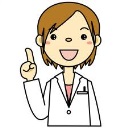 はについてぶです。は7つののもとっています。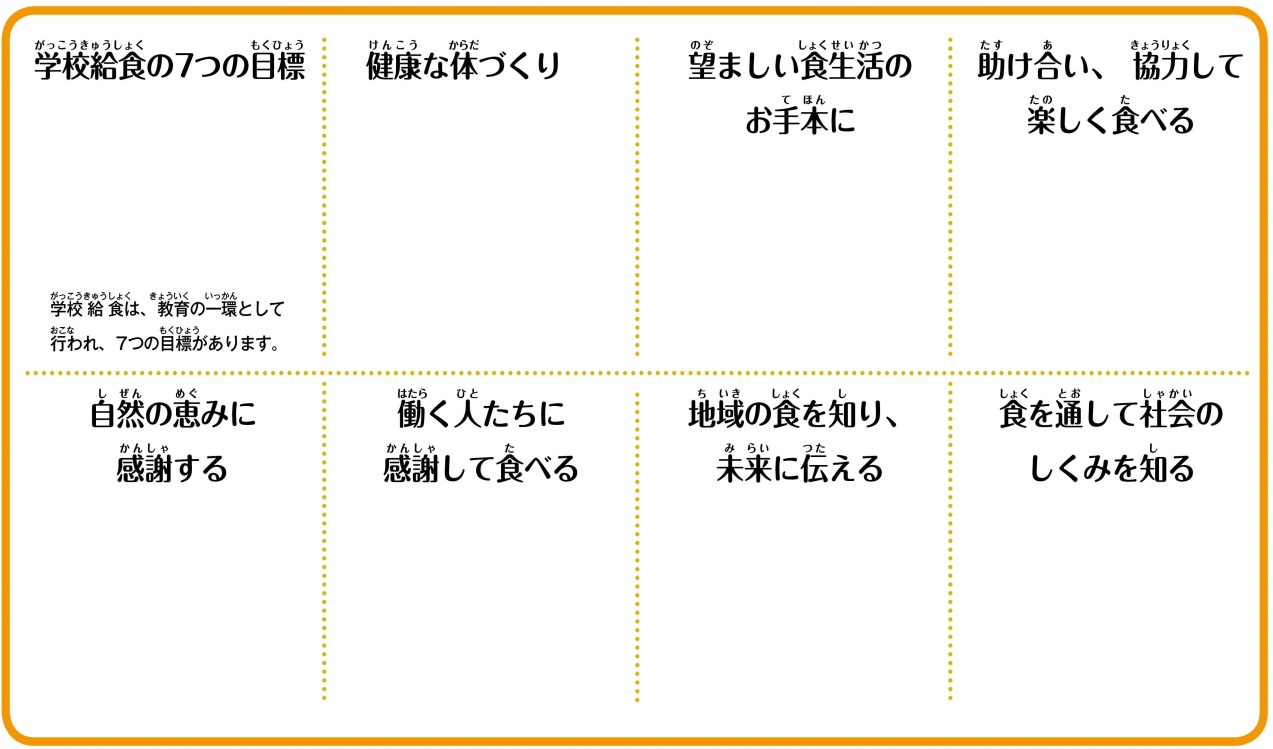 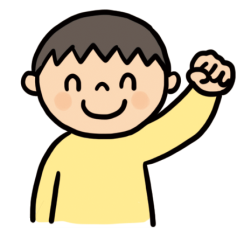 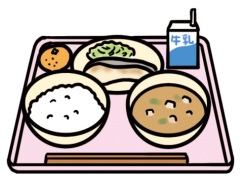 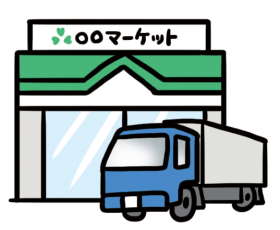 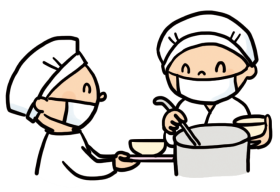 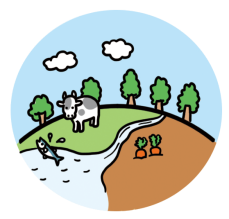 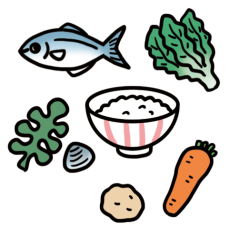 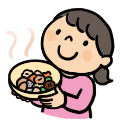 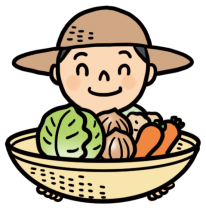 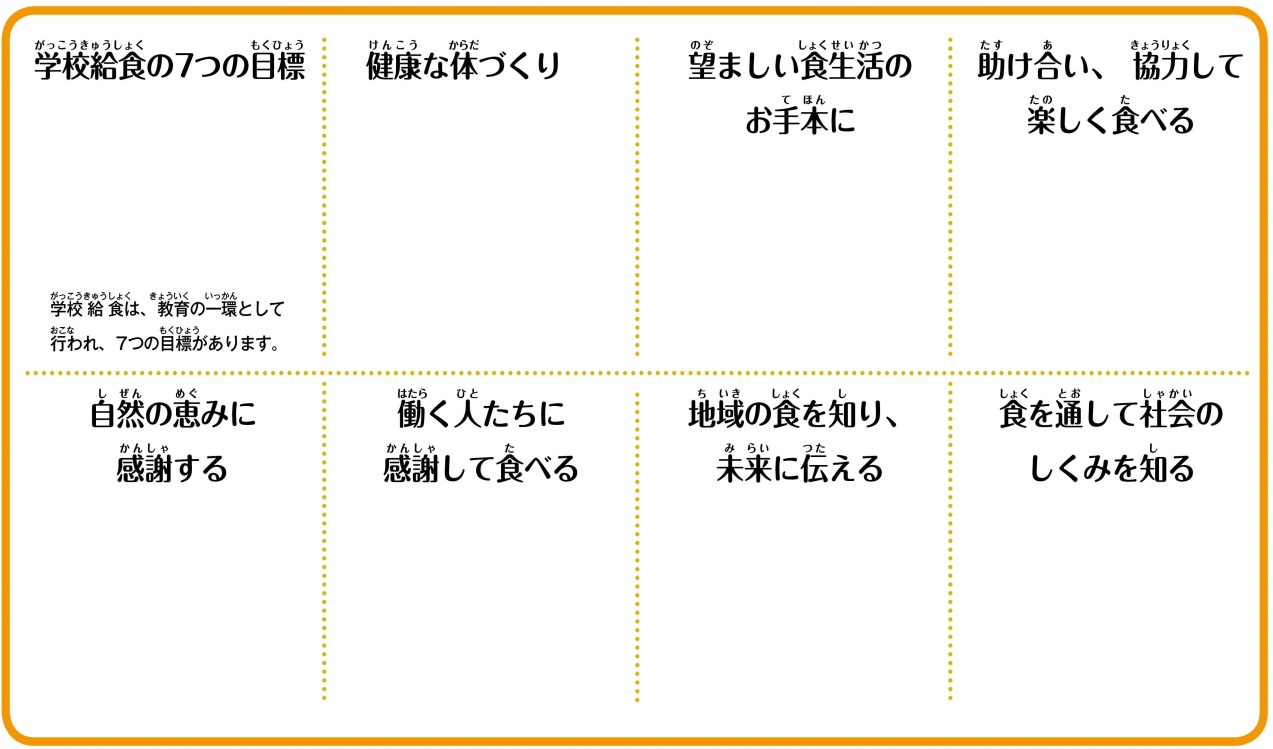 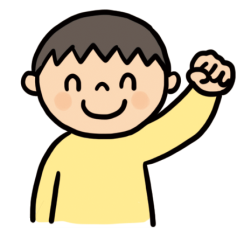 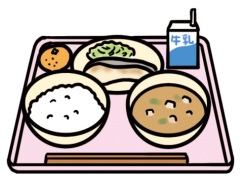 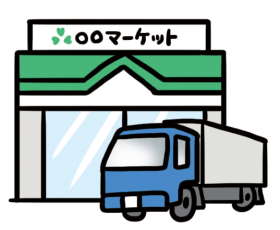 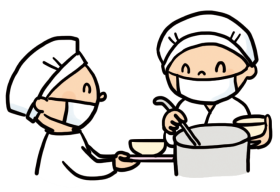 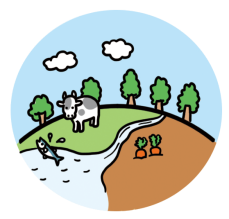 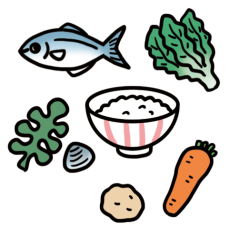 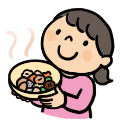 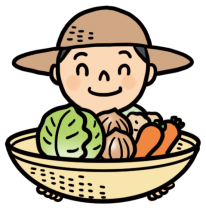 のは、ではじまりました。ごはんをってくることができないどものために、おにぎりと、をしたのがのだったそうです。そのにがったものの、でされました。のはべがなく、どもたちはのになりました。こうしたにからべがけられ、によってされていたがされました。のはとてもかなですが、のちをれないためにも「」がけられました。ののテーマは第一回　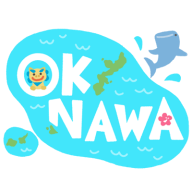 はののはじっこにある「」です。50までアメリカだったこともあり、はのがもっています。めずらしいもたくさんあるで、は2のをでします。クーブジューシー　→クーブとは、ジューシーとはぜごのことをいいます。　　なので、クーブジューシーはのはいったぜごです。　　ではよくをべます。シリシリー　→シリシリーとはりのことをいいます。　　りをいためるのなです。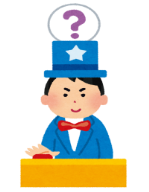 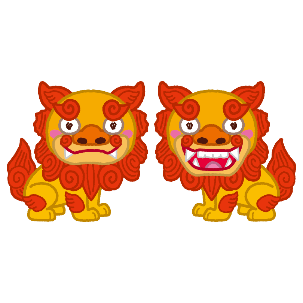 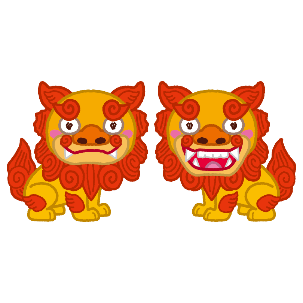 ①ではいつごろさくでしょうか？ 1月　　　　　　　2月　　　　　　　3月②シーサーのもとになったはなんでしょうか？ライオン　　　　　　　トラ　　　　　　　いぬ③ではサトウキビとばれるからおをつくります。なんというをつくっているのでしょうか？①ではいつごろさくでしょうか？ 1月　　　　　　　2月　　　　　　　3月→とそのほかのとではくうなので、では1月にがきめます。②シーサーのもとになったはなんでしょうか？ライオン　　　　　　　トラ　　　　　　　いぬ→シーサーはいことをよせつけず、をぶといわれています。からにつたわってきたそうで、のやにかざられます。③ではサトウキビとばれるからおをつくります。なんというをつくっているのでしょうか？　　→にからサトウキビをつかったりがわってきたそうです。　　　はサトウキビのです。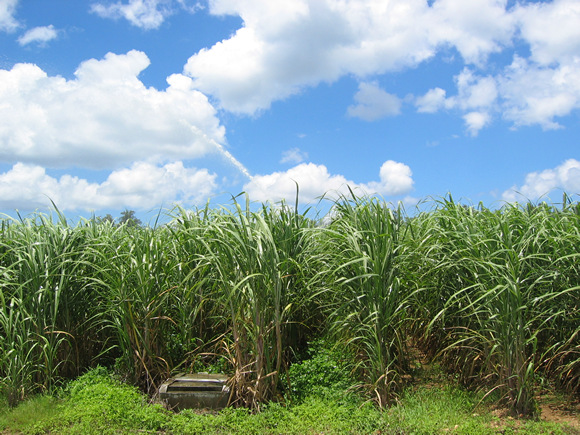 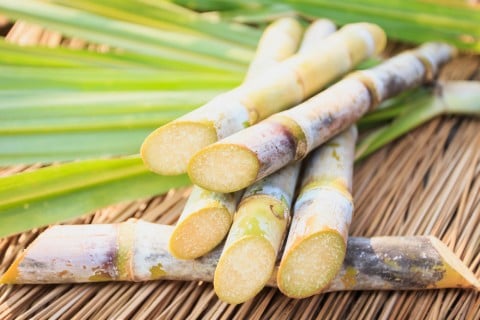 ＊＊＊＊つかってみよう！おことば＊＊＊＊＊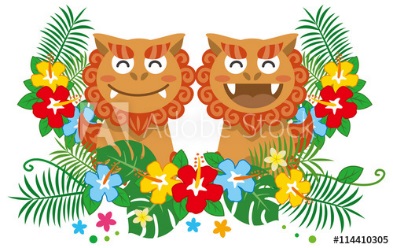 ◎はいさい(こんにちは)　「はいさい、おじさん」◎ちむどんどん（わくわくする)　「はテストで、ちむどんどん」　つうしん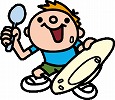 